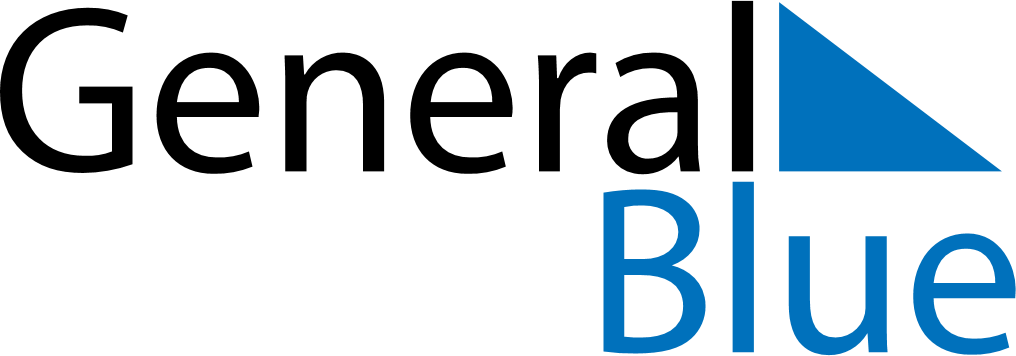 May 2024May 2024May 2024May 2024May 2024May 2024Stirling, Scotland, United KingdomStirling, Scotland, United KingdomStirling, Scotland, United KingdomStirling, Scotland, United KingdomStirling, Scotland, United KingdomStirling, Scotland, United KingdomSunday Monday Tuesday Wednesday Thursday Friday Saturday 1 2 3 4 Sunrise: 5:30 AM Sunset: 8:54 PM Daylight: 15 hours and 24 minutes. Sunrise: 5:28 AM Sunset: 8:56 PM Daylight: 15 hours and 28 minutes. Sunrise: 5:26 AM Sunset: 8:58 PM Daylight: 15 hours and 32 minutes. Sunrise: 5:24 AM Sunset: 9:00 PM Daylight: 15 hours and 36 minutes. 5 6 7 8 9 10 11 Sunrise: 5:21 AM Sunset: 9:02 PM Daylight: 15 hours and 40 minutes. Sunrise: 5:19 AM Sunset: 9:04 PM Daylight: 15 hours and 45 minutes. Sunrise: 5:17 AM Sunset: 9:06 PM Daylight: 15 hours and 49 minutes. Sunrise: 5:15 AM Sunset: 9:08 PM Daylight: 15 hours and 53 minutes. Sunrise: 5:13 AM Sunset: 9:10 PM Daylight: 15 hours and 57 minutes. Sunrise: 5:11 AM Sunset: 9:12 PM Daylight: 16 hours and 1 minute. Sunrise: 5:09 AM Sunset: 9:14 PM Daylight: 16 hours and 5 minutes. 12 13 14 15 16 17 18 Sunrise: 5:07 AM Sunset: 9:16 PM Daylight: 16 hours and 9 minutes. Sunrise: 5:05 AM Sunset: 9:18 PM Daylight: 16 hours and 13 minutes. Sunrise: 5:03 AM Sunset: 9:20 PM Daylight: 16 hours and 16 minutes. Sunrise: 5:01 AM Sunset: 9:22 PM Daylight: 16 hours and 20 minutes. Sunrise: 4:59 AM Sunset: 9:24 PM Daylight: 16 hours and 24 minutes. Sunrise: 4:58 AM Sunset: 9:26 PM Daylight: 16 hours and 27 minutes. Sunrise: 4:56 AM Sunset: 9:27 PM Daylight: 16 hours and 31 minutes. 19 20 21 22 23 24 25 Sunrise: 4:54 AM Sunset: 9:29 PM Daylight: 16 hours and 35 minutes. Sunrise: 4:53 AM Sunset: 9:31 PM Daylight: 16 hours and 38 minutes. Sunrise: 4:51 AM Sunset: 9:33 PM Daylight: 16 hours and 41 minutes. Sunrise: 4:49 AM Sunset: 9:35 PM Daylight: 16 hours and 45 minutes. Sunrise: 4:48 AM Sunset: 9:36 PM Daylight: 16 hours and 48 minutes. Sunrise: 4:46 AM Sunset: 9:38 PM Daylight: 16 hours and 51 minutes. Sunrise: 4:45 AM Sunset: 9:40 PM Daylight: 16 hours and 54 minutes. 26 27 28 29 30 31 Sunrise: 4:43 AM Sunset: 9:41 PM Daylight: 16 hours and 57 minutes. Sunrise: 4:42 AM Sunset: 9:43 PM Daylight: 17 hours and 0 minutes. Sunrise: 4:41 AM Sunset: 9:44 PM Daylight: 17 hours and 3 minutes. Sunrise: 4:40 AM Sunset: 9:46 PM Daylight: 17 hours and 6 minutes. Sunrise: 4:38 AM Sunset: 9:47 PM Daylight: 17 hours and 8 minutes. Sunrise: 4:37 AM Sunset: 9:49 PM Daylight: 17 hours and 11 minutes. 